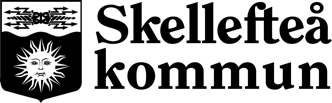 Vad händer nu? 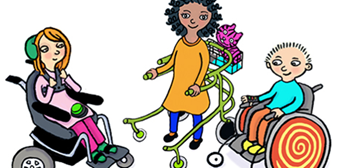 Efter barn- och ungdomshabilitering kan det se olika ut vem du ska vända dig till för fortsatt stöd. Kontakta i första hand din hälsocentral om du är osäker.Skellefteå kommun har arbetsterapeuter och fysioterapeuter/sjukgymnaster som arbetar med utredning och åtgärder i kommunens särskilda boenden och på daglig verksamhet. De ger också stöd i vanlig bostad när utredning eller åtgärd inte kan göras på hälsocentral.Samordnad individuell planeringDet kan hända att flera vårdgivare är involverade i din vård. När du ska vidare från barn- och ungdomshabilitering upprättas en samordnad individuell plan. I den framgår vem eller vilka som är ansvarig för din hälso- och sjukvård. Det kan till exempel vara din hälsocentral, Skellefteå kommun eller vuxenhabilitering råd och stöd. Förskrivna hjälpmedelHjälpmedel du inte längre använder eller behöver ska återställas till Hjälpmedel Västerbotten på Skellefteå lasarett. Är du osäker på vilka hjälpmedel som står registrerade på dig kan arbetsterapeut eller fysioterapeut på barn- och ungdomshabilitering skriva ut en lista.Vid flytt till annat boende kan dubbel utrustning av hjälpmedel, till exempel personlyft och hygienstol, behållas under en övergångsperiod på max ett år. Det gäller bland annat om du flyttar från dina föräldrar till eget boende. 